Allegato A                  Comune di Siurgus Donigala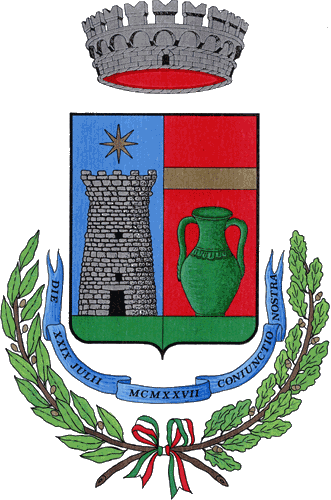 PROSPETTO INQUADRAMENTO DEL PERSONALE DIPENDENTEAllegato B                  Comune di Siurgus DonigalaPROFILI PROFESSIONALICATEGORIA AOPERATORE TECNICOOPERATORE GENERICOOPERATORE TECNICOSono richieste conoscenze di tipo operativo generale (la cui base teorica si sviluppa con la scuola media dell'obbligo) acquisibili attraverso esperienza diretta nelle mansioni, che consistono in attività di carattere tecnico – manuali e di semplice e ordinaria manutenzione. Può inoltre svolgere lavori di pulizia e/o sorveglianza nelle strutture cui è assegnato. Ha responsabilità limitata alla corretta esecuzione del proprio lavoro.Le relazioni organizzative sono di tipo prevalentemente interno e limitate all'interazione tra pochi soggetti.OPERATORE GENERICOSono richieste conoscenze di tipo operativo generale (la cui base teorica si sviluppa con la scuola media dell'obbligo) acquisibili attraverso esperienza diretta nelle mansioni, che consistono in compiti di vigilanza, custodia e sorveglianza di locali e uffici; svolge inoltre semplici mansioni di tipo ausiliario rispetto a più ampi processi produttivi/amministrativi (es. fotocopiatura, distribuzione della corrispondenza, piccole commissioni, ecc.)Ha responsabilità limitata alla corretta esecuzione del proprio lavoro. Le relazioni organizzative sono tipo prevalentemente interne e limitate all'interazione tra pochi soggetti.CATEGORIA BESECUTORE TECNICO SPECIALIZZATOESECUTORE AMMINISTRATIVOCOLLABORATORE TECNCOCOLLABORATORE AMMINISTRATIVOESECUTORE TECNICO SPECIALIZZATOSono richieste buone conoscenze specialistiche (la cui base è acquisibile con la scuola dell'obbligo, generalmente accompagnato da corsi di formazione specialistici) ed un discreto grado d'esperienza diretta nelle mansioni che hanno contenuto di tipo operativo con responsabilità di risultati parziali rispetto a più ampi processi produttivi/amministrativi. Provvede all'esecuzione di operazioni tecnico manuali di tipo specialistico quali installazione, montaggio, controllo, riparazione e utilizzo di apparecchiature, attrezzature, arredi, automezzi ed impianti, messa a dimora del verde pubblico, manutenzione ordinaria degli stessi, conduzione di motomezzi, automezzi e macchine operatrici per il trasporto di materiali e/o persone. Possono inoltre essere richieste specifiche abilitazioni o patenti. Può coordinare l'attività di altro personale inquadrato nelle posizioni inferiori. L'attività è caratterizzata da discreta complessità dei problemi da affrontare e discreta ampiezza delle soluzioni possibili. Le relazioni organizzative interne sono di tipo semplice anche tra più soggetti interagenti, quelle esterne (con altre istituzioni) sono di tipo indiretto e formale, quelle con l'utenza sono di natura diretta.ESECUTORE AMMINISTRATIVOSono richieste conoscenze specialistiche (la base teorica di conoscenza è acquisibile con la scuola dell’obbligo generalmente accompagnata da corsi di formazione specialistici) ed un grado di esperienza discreta, nelle mansioni che hanno contenuto di tipo operativo con responsabilità di risultati parziali rispetto a più ampi processi amministrativi. Nel campo proprio di attività provvede alla copiatura di atti e provvedimenti, predispone tabelle con l’ausilio di prodotti informatici, all’utilizzo, gestione, conservazione e aggiornamento archivi, rilascia certificazioni, documenti, notifica atti. L'attività è caratterizzata da discreta complessità dei problemi da affrontare e discreta ampiezza delle soluzioni possibili. Le relazioni organizzative interne sono di tipo semplice anche tra più soggetti interagenti, quelle esterne (con altre istituzioni) sono di tipo indiretto e formale, quelle con l'utenza sono di natura diretta.ESECUTORE OPERATIVO SPECIALIZZATOSono richieste buone conoscenze specialistiche (la cui base teorica è acquisibile con la scuola dell'obbligo, generalmente accompagnato da corsi di formazione specialistici) e/o un discreto grado d'esperienza diretta nelle mansioni che hanno contenuto di tipo operativo con responsabilità di risultati parziali rispetto a più ampi processi produttivi/amministrativi. Provvede all'esecuzione di interventi di tipo manutentivo e risolutivo su apparecchiature, attrezzature, immobili, verde pubblico, arredi, automezzi ed impianti, alla conduzione e all'utilizzo di macchinari complessi, motomezzi, automezzi e macchine operatrici per il trasporto di materiali e/o persone. Controlla gli interventi manutentivi sia di ditte appaltatrici sia gestiti in amministrazione diretta. Possono inoltre essere richieste specifiche abilitazioni o patenti. Coordina l'attività di altro personale inquadrato nelle posizioni inferiori. L'attività è caratterizzata da discreta complessità di problemi da affrontare e discreta ampiezza delle soluzioni possibili. Le relazioni organizzative interne sono di tipo semplice anche tra più soggetti interagenti, quelle esterne (con altre istituzioni) sono di tipo indiretto e formale, quelle con l'utenza sono di natura diretta.COLLABORATORE AMMINISTRATIVOSono richieste buone conoscenze specialistiche (la cui base teorica è acquisibile con la scuola dell'obbligo, generalmente accompagnato da corsi di formazione specialistici) e/o un discreto grado d'esperienza diretta nelle mansioni che hanno contenuto di tipo operativo con responsabilità di risultati parziali rispetto a più ampi processi produttivi/amministrativi. Provvede alla copiatura di testi e alla predisposizione di prospetti e/o tabelle con l'ausilio di strumenti informatici, all'utilizzo, gestione, conservazione e aggiornamento degli archivi nell'ambito del sistema di automazione dell'Ente, rilascia certificazioni e documenti, notifica atti, utilizza centraline telefoniche complesse. Coordina l'attività di altro personale inquadrato nelle posizioni inferiori. L'attività è caratterizzata da discreta complessità dei problemi da affrontare e discreta ampiezza delle soluzioni possibili. Le relazioni organizzative interne sono di tipo semplice anche tra più soggetti interagenti, quelle esterne (con altre istituzioni) sono di tipo indiretto e formale, quelle con l'utenza sono di natura diretta.CATEGORIA CISTRUTTORE AMMINISTRATIVO-CONTABILEISTRUTTORE TECNICOAGENTE DI POLIZIA MUNICIPALEISTRUTTORE AMMINISTRATIVO-CONTABILESono richieste approfondite conoscenze mono specialistiche (la base tecnica di conoscenza è acquisibile con la scuola media superiore) e/o un grado d'esperienza pluriennale, con necessità d'aggiornamento, le attività svolte hanno contenuto di concetto con responsabilità di risultati relativi a specifici processi produttivi/amministrativi. Svolge attività di carattere istruttorio sia in campo amministrativo che in quello economico-finanziario, rilascia certificazioni e documenti. L'attività è caratterizzata da media complessità dei problemi da affrontare, basata su modelli esterni predefiniti e significativi ampiezza delle soluzioni possibili. Le relazioni interne sono anche di natura negoziale ed anche con posizioni organizzative al di fuori dell'unità organizzative d'appartenenza, quelle esterne (con altre istituzioni) sono anche di tipo diretto, quelle con l'utenza sono di natura diretta, anche complesse, e negoziale.ISTRUTTORE TECNICO (geometra)Sono richieste approfondite conoscenze mono specialistiche, (la base teorica di conoscenza è acquisibile con la suola media superiore) e/o un grado di esperienza pluriennale, con necessità di aggiornamento, le attività svolte hanno contenuto di concetto con responsabilità di risultati relativi a specifici processi produttivi/amministrativi. Provvede a svolgere attività istruttoria in campo tecnico, amministrativo e contabile; propone interventi manutentivi, collabora alla progettazione o progetta direttamente opere di discreta rilevanza, può essere incaricato della direzione dei lavori. Effettua sopralluoghi in cantieri, fabbricati ed aree pubbliche. L’attività è caratterizzata da media complessità dei problemi da affrontare, basata su modelli esterni predefiniti e significativa ampiezza delle soluzioni possibili. Le relazioni interne sono anche di natura negoziale ed anche con posizioni organizzative al di fuori dell’unità organizzative di appartenenza, quelle esterne (anche altre istruzioni) sono anche di tipo diretto, quelle con l’utenza sono di natura diretta, anche complesse e negoziale.AGENTE DI POLIZIA MUNICIPALESono richieste approfondite conoscenze mono specialistiche, (la base teorica di conoscenza è acquisibile con la scuola media superiore) e/o un grado d'esperienza pluriennale, con necessità d'aggiornamento, le attività svolte hanno contenuto di concetto con responsabilità di risultati relativi a specifici processi produttivi/amministrativi. Svolge attività di vigilanza in materia di Polizia Amm.va, Commerciale, Stradale, Giudiziaria, Regolamenti di Polizia Locale e quant'altro afferente la sicurezza pubblica, nei limiti e nel rispetto delle leggi e dei regolamenti. E' inoltre richiesta specifica patente. L'attività è caratterizzata da media complessità dei problemi da affrontare, basata su modelli esterni predefiniti e significativa ampiezza delle soluzioni possibili. Le relazioni interne sono anche di natura negoziale ed anche con posizioni organizzative al di fuori dell'unità organizzative di appartenenza, quelle esterne (con altre istituzioni) sono anche di tipo diretto, quelle con l'utenza sono di natura diretta, anche complesse, e negoziale.CATEGORIA DISTRUTTORE DIRETTIVO SOCIO EDUCATIVOISTRUTTORE DIRETTIVO TECNICOISTRUTTORE DIRETTIVO AMMINISTRATIVO/CONTABILEISTRUTTORE DIRETTIVO SOCIO EDUCATIVOSono richieste elevate conoscenze plurispecialistiche (la base teorica di conoscenze è acquisibile con la laurea breve od il diploma di laurea) e/o un grado d'esperienza pluriennale, con frequente necessità d'aggiornamento; le attività svolte hanno contenuto socio/educativo, con responsabilità di risultati relativi ad importanti e diversi processi produttivi/amministrativi. Svolge attività di studio , definizione e attivazione di progetti/interventi, di iniziative, di attività integrative, sia in campo sociale che educativo. Può coordinare l'attività di altro personale inquadrato nelle posizioni inferiori. Può essere richiesta specifica iscrizione all'Albo Professionale degli Assistenti Sociali. Le attività possono essere caratterizzate da elevata complessiva dei problemi da affrontare basata su modelli teorici non immediatamente utilizzabili ed elevata ampiezza delle soluzioni possibili. Le relazioni organizzative interne sono di natura negoziale e complessa, gestite anche tra unità organizzative diverse da quelle di appartenenza, quelle esterne (con altre istituzioni) sono di tipo diretto, anche con rappresentanza istituzionale e quelle con gli utenti sono di natura diretta, anche complesse, e negoziale.ISTRUTTORE DIRETTIVO TECNICOSono richieste elevate conoscenze pluriespecialistiche (la base teorica di conoscenza è acquisibile con la laurea breve od il diploma di laurea) e/o un grado d'esperienza pluriennale, con frequente necessità d'aggiornamento; le attività svolte hanno contenuto tecnico, con responsabilità di risultati relativi ad importanti e diversi processi produttivi/amministrativi. Provvede alla ricerca, acquisizione, elaborazione ed illustrazione di dati e norme tecniche, imposta elaborati tecnici o tecnico- amministrativi; propone gli interventi manutentivi, collabora alla progettazione di opere, o le progetta direttamente, può essere incaricato della direzione lavori; nell'espletamento dell'attività di controllo effettua sopralluoghi di cantieri, fabbriche, aree pubbliche. Può inoltre progettare e curare la relazione grafica e i contenuti di materiale pubblicitario. Può coordinare l'attività di altro personale inquadrato nelle posizioni inferiori. Le attività possono essere caratterizzate da elevata complessità dei problemi da affrontare basata su modelli teorici non immediatamente utilizzabili ed elevata ampiezza delle soluzioni possibili. Le relazioni organizzative interne sono quelle di natura negoziale e complessa, gestite anche tra unità organizzative diverse da quelle d'appartenenza, quelle esterne (con altre istituzioni) sono di tipo diretto, anche con rappresentanza istituzionale e quelle con gli utenti sono di natura diretta, anche complesse, e negoziale.ISTRUTTORE DIRETTIVO AMMINISTRATIVO CONTABILESono richieste elevate conoscenze plurispecialistiche (la base teorica di conoscenze è acquisibile con la laurea breve od il diploma di laurea) e/o un grado d'esperienza pluriennale, con frequente necessità di aggiornamento; le attività svolte hanno contenuto amministrativo-contabile, con responsabilità di risultati relativi ad importanti e diversi processi produttivi/amministrativi. Svolge attività istruttoria sia in campo amministrativo che contabile, predispone e redige atti, espleta mansioni inerenti ad attività di ricerca, studio ed elaborazione dati in funzione della programmazione e della gestione economico-finanziaria. Può coordinare l'attività di altro personale inquadrato nelle posizioni inferiori. Le attività possono essere caratterizzate da elevata complessità di problemi da affrontare basata su modelli teorici non immediatamente utilizzabili ed elevata ampiezza delle soluzioni possibili. Le relazioni organizzative interne sono di natura negoziale e complessa, gestite anche tra unità organizzative diverse da quella d'appartenenza, quelle esterne (con altre istituzioni) sono di tipo diretto, anche con rappresentanza istituzionale e quelle con gli utenti sono di natura diretta, anche complesse, e negoziale.N.(ordine alfabetico) Cognome e NomeCategoria GiuridicaPosizione EconomicaProfilo Professionale1Arriu GabrieleCC3ISTRUTTORE TECNICO2Atzori AntonelloBB6COLLABORATORE AMMINISTRATIVO3Boi AntonioCC4ISTRUTTORE AMMINISTRATIVO/CONTABILE4Castangia PietrangeloBB4ESECUTORE TECNICO SPECIALIZZATO5Casula Maria DolorettaBB2ESECUTORE AMMINISTRATIVO6Lecca RobertinoDD4ISTRUTTORE DIRETTIVO TECNICO7Ledda FrancescoBB2ESECUTORE OPERATIVO SPECIALIZZATO8Licciardi GiorgiaDD1ISTRUTTORE DIRETTIVO SOCIO-EDUCATIVO9Lobina Maria CarlaCC3AGENTE DI P.M.10Marcialis GiovanniBB3ESECUTORE AMMINISTRATIVO11Mura Maria DanielaDD6ISTRUTTORE DIRETTIVO AMMINISTRATIVO/CONTABILE12Porcu GiuseppeBB2ESECUTORE OPERATIVO SPECIALIZZATO13Pruno AlfonsoDD4ISTRUTTORE DIRETTIVO AMMINISTRATIVO/CONTABILE14Sanna AntonelloBB4ESECUTORE TECNICO SPECIALIZZATO15Scano AntoninoBB2ESECUTORE OPERATIVO SPECIALIZZATO16Sulis TeresinaCC4ISTRUTTORE AMMINISTRATIVO/CONTABILE